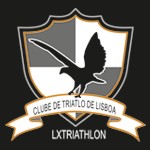 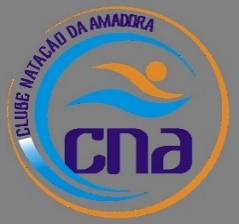 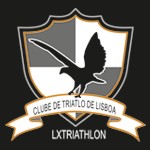 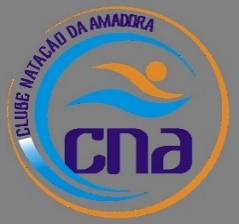 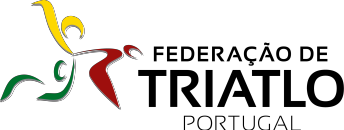 II Aquatlo segmentado do Clube de Nataçãoda AmadoraSábado,   6 de Abril de 2019,            Complexo de Piscinas da ReboleiraREGULAMENTOORGANIZAÇÃOO II Aquatlo segmentado do Clube de Natação da Amadora conta para o Circuito Jovem Centro Litoral e é uma organização do Clube Clube de Natação da Amadora com o apoio técnico da Federação de Triatlo de Portugal.É constituído por provas de natação e corrida que irão decorrer no Complexo de Piscinas da Reboleira e arruamentos anexos, de acordo com o seguinte programa horário: Conforme o nº de inscritos, os horários poderão sofrer alterações.INSCRIÇÕESAs inscrições de todos os atletas devem ser efetuadas em http://www.federacao-triatlo.pt/ftp2015/aplicacao-de-gestao-ftp/ e são aceites até às 24h00 de terça-feira dia 2 de Abril de 2019.Nº de telefone para informações sobre inscrições: Federação 93 220 20 18.As inscrições de todos os atletas são gratuitas. Os atletas sem licença desportiva pagam o valor é de 2,5€ (referente ao seguro de acidentes pessoais).Às inscrições de todos os atletas efetuadas no dia da prova, acresce o valor de 5€.Os pagamentos devem ser efetuados no secretariado no dia da prova em numerário e em quantia certa.ESCALÕES ETÁRIOS E DISTÂNCIASLOCAL DE ABASTECIMENTO: MetaREGRAS DE PARTICIPAÇÃOSão adotadas as regras em vigor no Regulamento Técnico da Federação de Triatlo de Portugal, sendo da responsabilidade dos atletas conhecer e respeitar o mesmo, bem como cumprir as instruções dos árbitros e responsáveis da prova.A participação na prova tem que estar obrigatoriamente coberta pelo seguro desportivo previsto na Lei (Acidentes Pessoais).Em caso de falta de qualquer um dos elementos identificadores (dorsal, touca), os atletas podem competir mediante o pagamento de uma taxa de 5 € não reembolsável.       Ver regulamentos em vigor em: http://www.federacao-triatlo.pt/ftp2015/a-federacao/estatutos/CLASSIFICAÇÕESA classificação coletiva é efetuada com base na tabela III do Artº 45 do Regulamento Geral de Competições;PRÉMIOSNa atribuição dos prémios é obrigatória a presença dos atletas e equipas com direito aos mesmos.RECLAMAÇÕESPodem ser efetuadas por todos os agentes desportivos diretamente envolvidos, de acordo com o seguinte:Devem ser efetuados por escrito e entregues, acompanhados de uma taxa de 25 €, ao Delegado técnico, que o receberá anotando-lhe a hora de receção, e até 15 minutos após a publicação dos Resultados Oficiais Provisórios.A taxa será devolvida se a reclamação for decidida favoravelmente.              JURI DE COMPETIÇÃOSerá constituído por três individualidades a anunciar no secretariado.	OUTRAS INFORMAÇÕESDa aptidão física dos atletas serão responsáveis os clubes, as entidades que os inscrevem ou o próprio atleta, não cabendo à Organização responsabilidades por quaisquer acidentes que se venham a verificar antes, durante e depois da prova, sendo tomadas providências para uma assistência eficaz durante o desenrolar da mesma.O atleta compromete-se a respeitar as indicações dos membros da Organização.Estão previstas zonas de controlo de passagem dos atletas, sendo desclassificados aqueles que não cumpram a totalidade dos percursos da prova.No final da prova, os atletas poderão tomar banho nos Balneários da Piscina entre as 17h00 e as 18h00.	CASOS OMISSOSOs casos omissos à Regulamentação da Federação de Triatlo de Portugal serão resolvidos pelo Delegado Técnico.FIM DE REGULAMENTOComplexo de Piscinas da Reboleira (https://goo.gl/maps/TBay4Rrzt2K2)Complexo de Piscinas da Reboleira (https://goo.gl/maps/TBay4Rrzt2K2)11h30 às 12h30Secretariado (receção da piscina)12h00 às 12h15Reunião técnica do Delegado técnico com treinadores (sala da piscina)12h15 às 12h45Aquecimento na piscina para Benjamins e Infantis Desde as 12h45Chamada e distribuição de atletas por séries13h00 às 14h15Provas de natação para Benjamins, Infantis e Iniciados14h15 às 14h30Aquecimento na piscina para Juvenis, Cadetes e 18+Desde as 14h30Chamada e distribuição de atletas por séries14h45 às 16h15Provas de natação para Iniciados, Juvenis e CadetesSEGMENTO DE CORRIDASEGMENTO DE CORRIDA16h30Previsão de início das provas de corrida por ordem crescente de idades antecedidas de saudação entre atletas e ao público como promoção do espírito desportivo17h45Previsão do términus das provas18h00Previsão de afixação de resultados18h15Previsão do início da entrega de prémiosBenjamins 7, 8 e 9 anos (Nascidos entre 2010 e 2012)Infantis 10 e 11 anos (Nascidos em 2008 e 2009)Iniciados 12 e 13 anos (Nascidos em 2006 e 2007)Juvenis 14 e 15 anos (Nascidos em 2004 e 2005)Cadetes 16 e 17 anos (Nascidos em 2002 e 2003)Natação            50m (2 piscinas)  100m (4 piscinas)             150m (6 piscinas) 200m (8 piscinas) 250m (10 piscinas)Corrida    400m (1 volta)800m (1 voltas)   1200m (2 voltas)    1600m (2 voltas)    2000m (3 voltas)18 e + anos (Nascidos em 2001 e antes)  Natação               300m (12 piscinas)  Corrida    2000m (3 voltas)SegmentoRegrasNataçãoO dorsal deve ser colocado no cais da piscina conforme indicação da organização.Não é necessário usar o dorsal durante a provaAos atletas serão atribuídas as pistas por ordem crescente de dorsal ou por outra ordem a definir Cada atleta é responsável pelo cumprimento (conhecimento) do respetivo percurso, nomeadamente no cumprimento do número de voltas previamente anunciadas.CorridaA corrida será com partida simultânea de todos os atletas do mesmo escalão e género;É obrigatório o uso de peitoral, colocado em zona frontal, bem visível;Cada atleta é responsável pelo cumprimento (conhecimento) do respetivo percurso, nomeadamente no cumprimento do número de voltas previamente anunciadas;É proibido o acompanhamento dos atletas por parte de qualquer outra pessoa que não esteja em competição;Classificações a elaborarPor escalão e por género de atletas da região Centro LitoralColetiva das equipas da região Centro LitoralESCALÕES      MASCULINOS      FEMININOSBenjamins1º, 2º e 3º1ª, 2ª e 3ªInfantis1º, 2º e 3º1ª, 2ª e 3ªIniciados1º, 2º e 3º1ª, 2ª e 3ªJuvenis1º, 2º e 3º1ª, 2ª e 3ªCadetes1º, 2º e 3º1ª, 2ª e 3ªEquipas da região1ª, 2ª e 3ª1ª, 2ª e 3ª18 e + anos1º, 2º e 3º1ª, 2ª e 3ª